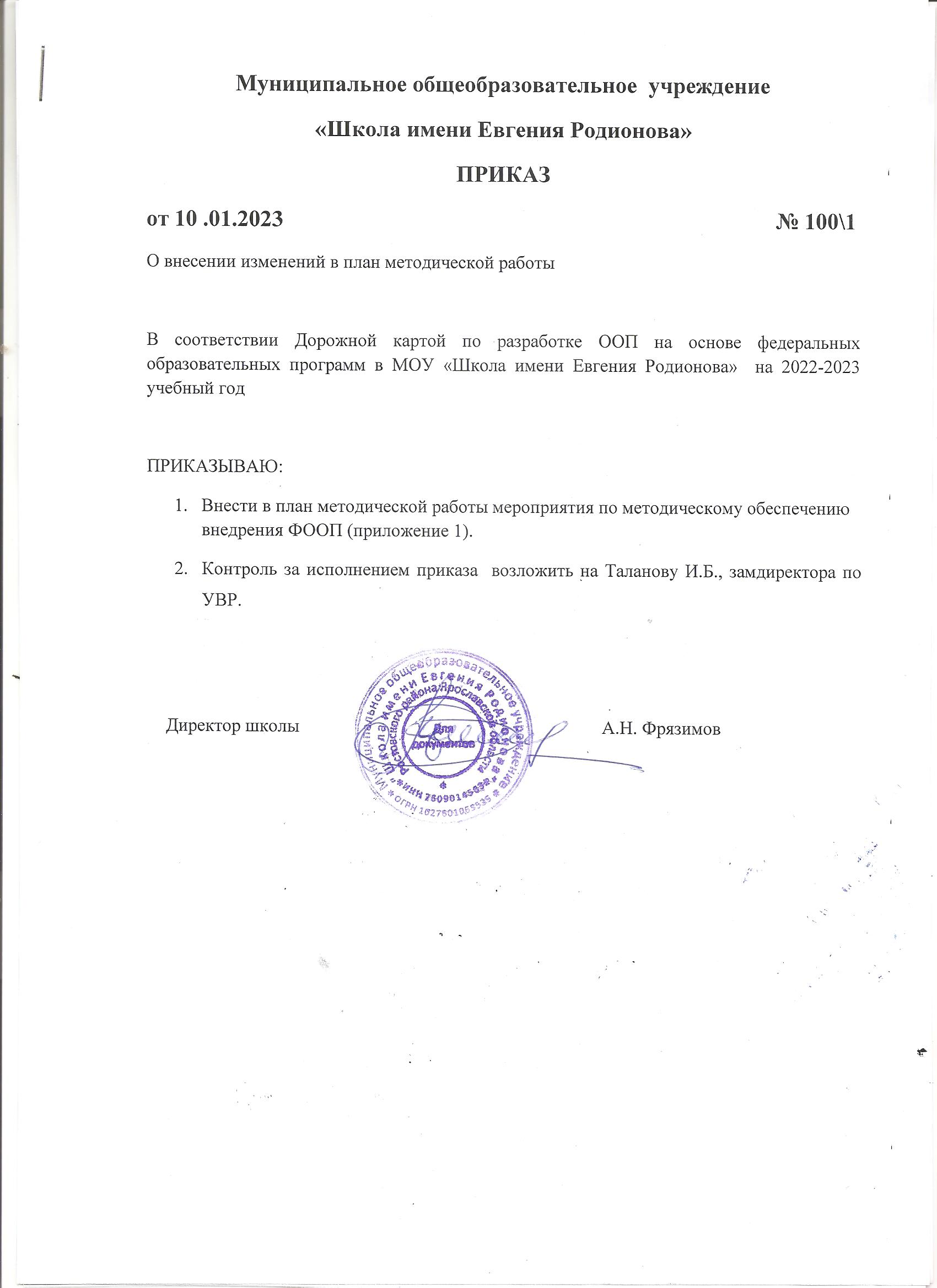 Приложение 1 к приказу от 10. 01.2023  №  100\1План обеспечения методической поддержки педагогов при переходе на ФООП на 2022/23 учебный год№Содержание деятельностиСрокиПланируемый результатОтветственныйМетодическое сопровождение профессиональной подготовки педагогов к реализации ООП в соответствии с ФООПМетодическое сопровождение профессиональной подготовки педагогов к реализации ООП в соответствии с ФООПМетодическое сопровождение профессиональной подготовки педагогов к реализации ООП в соответствии с ФООПМетодическое сопровождение профессиональной подготовки педагогов к реализации ООП в соответствии с ФООПМетодическое сопровождение профессиональной подготовки педагогов к реализации ООП в соответствии с ФООП1Диагностика образовательных потребностей и профессиональных затруднений педагогических работников образовательной организации в условиях внедрения ФООП и федеральных базовых рабочих программЯнварь-мартНаличие объективной информации о готовности педагогов к переходу на ФООПТаланова И.Б.2Разработка плана методического сопровождения повышения профессиональной компетентности педагогов в условиях перехода на ФООПДекабрьНаличие плана методического сопровождения повышения профессиональной компетентности педагогов в условиях перехода на ФООПТаланова И.Б.3Изучение нормативных документов по внедрению ФООП педагогическим коллективомЯнварь–май 2023 года в соответствии с планами ШМОПринятие педагогами школы необходимости перехода на ФООПпедагоги4Разработка и реализация плана-графика курсовой подготовки педагогических работников, реализующих федеральные базовые рабочие программыЯнварьПлан курсовой подготовки с охватом в 100 процентов педагогических работников, реализующих федеральные базовые рабочие программыТаланова И.Б.5Корректировка плана методических семинаров внутришкольного повышения квалификации педагогических работников образовательной организации с ориентацией на проблемы внедрения ФООПЯнварь–февраль План методических семинаров внутришкольного повышения квалификации педагогических работников образовательной организацииТаланова И.Б.6Организация участия педагогов школы в проблемных семинарах, конференциях по вопросам реализации ФООП и федеральных рабочих программ учебных предметовВ течение учебного годаПовышение профессиональной компетентности педагогических работников по вопросам реализации ФООП и федеральных рабочих программ учебных предметовпедагоги7Проведение инструктивно-методических совещаний и обучающих семинаров по вопросам реализации ФООП и федеральных рабочих программ учебных предметовВ течение учебного годаЛиквидация профессиональных затруднений, повышение профессиональной компетентности педагоговТаланова И.Б.педагоги8Консультирование педагогов школы по вопросам введения ФООП, особенностей реализации федеральных рабочих программ учебных предметовВ течение учебного годаЛиквидация профессиональных затруднений, повышение профессиональной компетентности педагоговТаланова И.Б.педагоги9Создание творческих групп учителей по методическим проблемам, связанным с реализацией федеральных рабочих программ по учебным предметамВ течение учебного годаЛиквидация профессиональных затруднений, повышение профессиональной компетентности педагоговТаланова И.Б.педагогиМетодическое сопровождение педагогов в разработке рабочих программ в соответствии с ФООПМетодическое сопровождение педагогов в разработке рабочих программ в соответствии с ФООПМетодическое сопровождение педагогов в разработке рабочих программ в соответствии с ФООПМетодическое сопровождение педагогов в разработке рабочих программ в соответствии с ФООПМетодическое сопровождение педагогов в разработке рабочих программ в соответствии с ФООП10Изучение особенностей обязательных  федеральных рабочих программ по учебным  предметам «Русский язык», «Литературное чтение», «Окружающий мир» на уровне НООЯнварьПредставление педагогов о  требованиях к содержанию и планируемых результатах освоения федеральных рабочих программ по учебным предметам «Русский язык», «Литературное чтение», «Окружающий мир» на уровне НООТаланова И.Б.Педагоги начальных классов11Изучение особенностей обязательных федеральных рабочих программ по учебным предметам «Русский язык», «Литература», «История», «Обществознание», «География», «ОБЖ» на уровнях ООО и СООЯнварь-февральПредставление педагогов о требованиях к содержанию и планируемых результатах освоения федеральных рабочих программ по учебным предметам «Русский язык», «Литература», «История», «Обществознание», «География», «ОБЖ» на уровнях ООО и СООТаланова И.Б.Педагоги-предметники12Изучение федеральной рабочей программы воспитания. Учет федеральной рабочей программы воспитания при разработке рабочих программ по учебным предметамМарт-апрельРазработка рабочих программ по учебным предметам с учетом федеральной рабочей программы воспитанияПокалина О.Е.Педагоги-предметникиКл.рук.13Анализ перечня учебников на предмет соответствия новому ФПУ, выявление учебников, которые исключены из перечня и нуждаются в заменеФевраль-мартПеречень учебников для реализации ООП в соответствии с ФООП и новым ФПУ.Перечень учебников, исключенных из ФПУ и подлежащих замене с сентября 2023 годаТаланова И.Б.Покалина В.А.14Выбор и обоснование педагогами учебников из нового ФПУ для обеспечения реализации ООП в соответствии с ФООПФевраль-мартПеречень учебников для использования в образовательном процессе при реализации ООП уровней образования в соответствии с ФООП на 2023/24 учебный годТаланова И.Б.Покалина В.А.Педагоги-предметники15Изучение федеральных учебных планов, федеральных планов внеурочной деятельности в ФООПФевраль-мартМатериалы для разработки рабочих программ по учебным предметам, учебным курсам (в том числе и внеурочной деятельности), учебным модулям в соответствии с ФООППокалина О.Е.Педагоги-предметники16Разработка рабочих программ учебных предметов, учебных курсов (в том числе и внеурочной деятельности), учебных модулей в соответствии с ФООПДля НОО: февраль–март.Для ООО и СОО: апрель–майНаличие рабочих программ учебных предметов, учебных курсов (в том числе и внеурочной деятельности), учебных модулей в соответствии с ФООППедагоги-предметники17Формирование пакета методических материалов по теме реализации ООП НОО в соответствии с ФООП НООВ течение всего периода реализации ООП НООПакет методических материалов по теме реализации ООП НОО в соответствии с ФООП НООСорокина Е.Ю.18Формирование пакета методических материалов по теме реализации ООП ООО в соответствии с ФООП ОООВ течение всего периода реализации ООП ОООПакет методических материалов по теме реализации ООП ООО в соответствии с ФООП ОООСорокина Е.Ю.19Формирование пакета методических материалов по теме реализации ООП СОО в соответствии с ФООП СООВ течение всего периода реализации ООП СООПакет методических материалов по теме реализации ООП СОО в соответствии с ФООП СООСорокина Е.Ю.